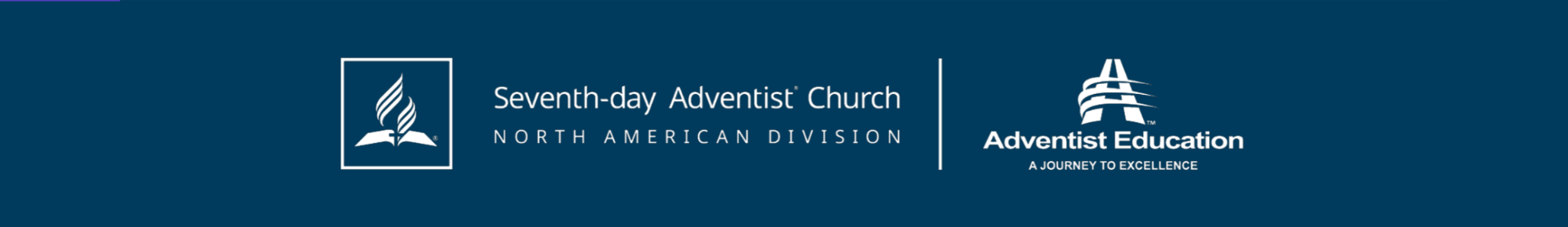 6th Grade Math Pacing GuideMeasurement topics are listed in suggested order of instruction. MeasurementTopic3.0 ElementAccomplish ScoreWhere do I need to focus/ThoughtsWhere do I need to focus/ThoughtsQuarter 1Quarter 1Quarter 1Quarter 1Quarter 1Quarter 1Q1Factors and MultiplesFM1—Find the prime factorization of a given numberFM2—Find the greatest common factor and least common multiple of two whole numbers FM3—Express a sum of two whole numbers that have a common factor as a multiple of a sum of two whole numbers that do not have a common factorQ1Long DivisionLD1—Use long division to solve problems with multi-digit whole-number dividends and divisors that have quotients without remainders LD2—Use long division to solve problems involving multi-digit decimal value dividends, divisors, and quotientsQ1Fraction DivisionFD1—Divide fractions by fractions using a model or diagramFD2—Divide fractions by fractions arithmeticallyQ1Ratios, Rates, and PercentagesRRP1—Calculate rates to solve problems involving equivalent ratiosRRP2—Solve problems involving percentagesQuarter 2Quarter 2Quarter 2Quarter 2Quarter 2Quarter 2Q2Measurement ConversionsMC1—Convert between US customary and metric length measurement unitsMC2—Convert between US customary and metric weight measurement units MC3—Convert between US customary and metric capacity measurement unitsMC4—Convert temperatures between Fahrenheit and CelsiusQ2Evaluating Algebraic ExpressionsEAE1—Evaluate algebraic expressions for a given value of the variableEAE2—Generate equivalent algebraic expressionsQ2Algebraic EquationsAE1—Solve one-step algebraic equationsAE2—Write algebraic equations to represent real-world problemsQ2Independent and Dependent VariablesIDV1—Identify independent and dependent variables and their relationshipsIDV2—Write equations to represent the relationship between independent and dependent variables Q2Signed Numbers and Absolute ValueSNAV1—Represent positive and negative numbers on a number lineSNAV2—Evaluate absolute values and represent them on a number lineSNAV3—Use positive and negative numbers and absolute values to describe real-world contexts Quarter 3Quarter 3Quarter 3Quarter 3Quarter 3Quarter 3Q3InequalitiesI1—Solve one-step inequalitiesI2—Represent inequalities on a number line I3—Write inequalities to represent mathematical and real-world constraints and contexts Q3Area and VolumeAV1—Calculate the area of polygons by decomposing them into rectangles and trianglesAV2—Calculate the surface area of polyhedraAV3—Calculate the volume of right rectangular prisms with fractional edge lengthsQ3Coordinate PlaneCP1—Plot points in all four quadrants of a coordinate planeCP2—Calculate the distance between points that share a coordinate CP3—Represent polygons on a coordinate plane by plotting and connecting their vertices Q3Measures of Central TendencyMCT1—Calculate the mean of a data setMCT2—Calculate the median of a data setMCT3—Calculate the mode of a data setQuarter 4Quarter 4Quarter 4Quarter 4Quarter 4Quarter 4Q4
Measures of VariabilityMV1—Calculate the interquartile range of a data set  MV2—Calculate the mean absolute deviation of a data setQ4
Displaying DistributionsDD1—Represent a given data set using a dot plotDD2—Represent a given data set using a histogram DD3—Represent a given data set using a box-and-whisker plotQ4
Analyzing DistributionsAD1—Describe the overall shape of a given data set AD2—Choose the most appropriate measures of central tendency and variability to describe a given data set AD3—Describe data gathered to answer a statistical question in terms of the context